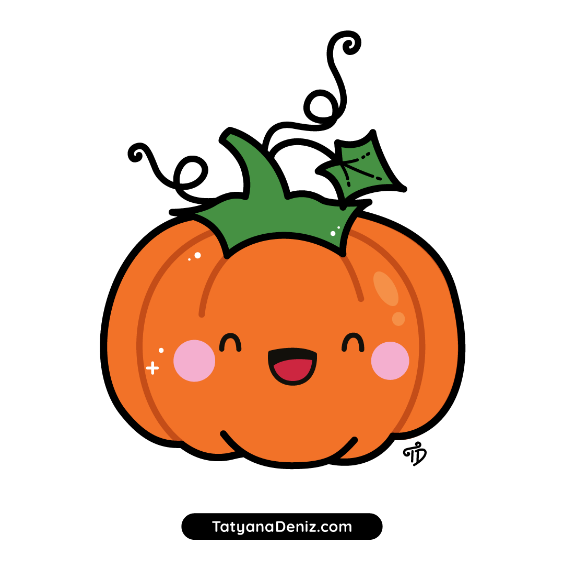 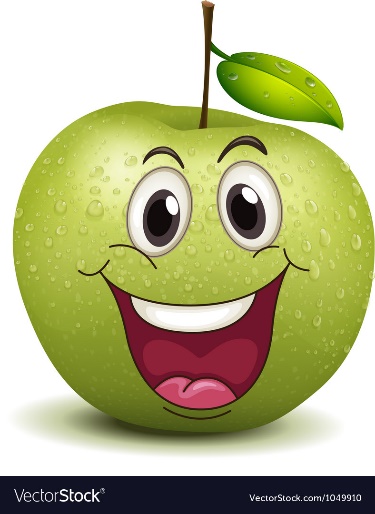 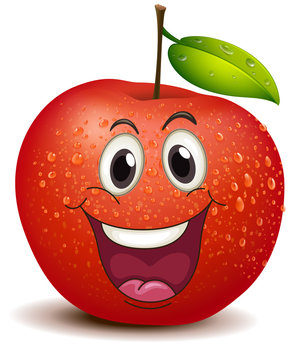 VEŘEJNÉ MOŠTOVÁNÍs doprovodným halloweenským programemVE STŘEDU 19. 10. 2022na školním dvoře dopoledne určeno pro školu a školkuod 13:00 – 16:00 pro veřejnostPokrmy z jablek na ochutnávku vítány. Pro více informací – Lenka Pípalová, 739 572 482